Projekt „Entdecke Linz“mit dem Gymnasium SchlierbachRaum JKU/AuhofDatum: 22.01.2020	Uhrzeit: 09:30 - 12:30Thematiken:Beschäftigungsmöglichkeiten in Nähe Auhof (Pleschinger See und Donaupark; Sportzentrum; Biesenfeld)Bildungszentren (Bundesschulzentrum, JKU)Verkehr: Autobahnanschluss und Problematik bezüglich Brücken in Linz (Abriss der Eisenbahnbrücke, neue Brücke für A27 in Bau) -> StausVerkehrsmittel:Straßenbahn: Linie 1, und 2Busse: Linie 12, 33azu FußApps/Programme:Google MapsÖBB Scotty AppActionboundProgrammDie SuS müssen selbstständig durch ÖBB Scotty herausfinden, welche öffentlichen Verkehrsmittel für das jeweilige Zwischenziel geeignet sind und durch Google Maps geeignete Strecken für zu Fuß finden.(Strecke von Gruppe 1)Vorläufiger Zeitplan (Abweichungen möglich)Actionbound: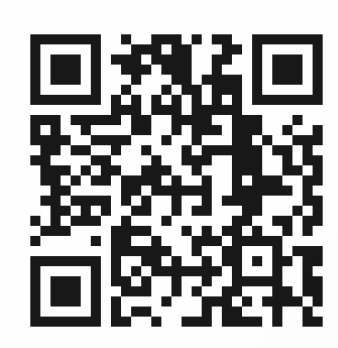 https://actionbound.com/bound/jkuauhofVor-/ und Nachbereitung:Vorbereitung:Behandlung von analogen und digitalen Straßenkarten. Funktionen einer Stadt erklären/behandeln und auf bestimmte Beispiele eingehenNachbereitung:Es sollen die Vor- und Nachteile der verschiedenen Apps/Karten erarbeitet werden bzw. herausfinden, welche Anwendungen für welchen Zweck besser/sinnvoller sind. Weiters sollen die SuS eine Reflexion über den Tag erstellen. Die Ergebnisse des Actionbounds werden der LK und den SuS zur Verfügung gestellt umso nachher darüber zu diskutieren/reflektieren. Methodenwissen:Die Schülerinnen und Schüler können Geomedien im digitalen sowie analogen Bezug nutzen sich mithilfe von Geomedien im Raum orientieren digitale und analoge Geomedien gegenüberstellen und vergleichen digitale oder analoge Geomedien situationsadäquat auswählen und nutzen ihren eigenen Standort mithilfe von Geomedien bestimmen Geoinformationen an digitalen und Karten Geomedien ablesen Konzeptwissen:Die Schülerinnen und Schülerkennen Vor- und Nachteile von analogen und digitalen GeomedienUnterschiede von analogen und digitalen Karten erkennenKarte + Skizze mit Haltepunkten(Strecke von Gruppe 1)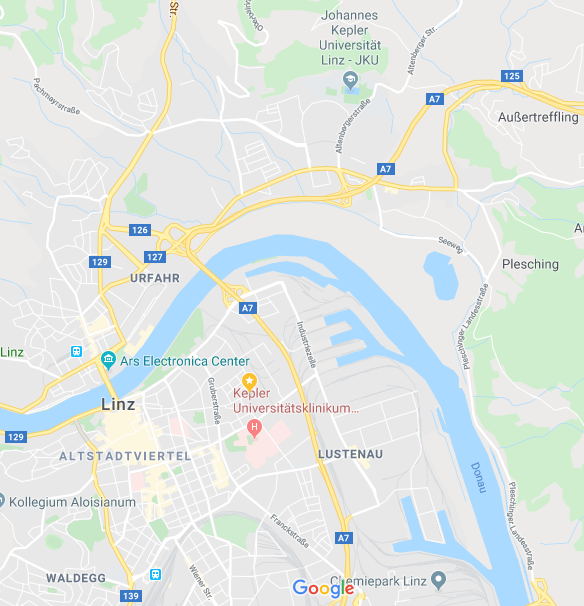 StationWeg/StreckeBeschreibungDauerPleschinger SeeVom Hauptbahnhof mit Linie 1 oder 2 zur Linken Brückenstraße, dort umsteigen in Linie 33 bis zum Pleschinger SeeAm Pleschinger See sollen die SuS beobachten und überlegen, welche Möglichkeiten der Freizeitgestaltung sich hier bieten (z. B. im Sommer) und dies in einem Sprachmemo festhalten.45 MinAutobahn-unterführung - Sportunion/ Kletterzentrum am TurmZu Fuß vom Pleschinger See zum Kletterzentrum unter der Autobahn durchAuf dem Weg Richtung JKU können die SuS erkennen, welche Möglichkeiten sich im Bereich Sport anbieten (Sportunion, Kletterhalle) und die Verkehrslage im Autobahnbereich beobachten.20 MinWinkler MarktZu Fuß von der Autobahnunterführung zum Winkler MarktBeim Winkler Markt sollen die SuS feststellen, welche Geschäfte/ Unternehmen im Gebäude zu finden sind.15 MinUniversitätVom Winkler Markt zu Fuß zur JKU bzw. UniparkDie SuS sollen ihre Gruppe in einem Foto vor der JKU festhalten.15 MinSt. Magdalena - BiesenfeldMit Linie 1 oder 2 nach St. Magdalena, anschließend zu Fuß zum Familienzentrum BiesenfeldDie SuS sollen erkennen, warum genau in Biesenfeld eine Familenoase erbaut wurde. Wohngebiet20 MinEhemalige Eisenbahn-brückeVon St. Magdalena mit Linie 1 oder 2 bis zur Linken Brückenstraße, von dort zu Fuß zur ehemaligen EisenbahnbrückeDie SuS sollen durch Herumfragen herausfinden, wo sich die ehemalige Eisenbahnbrücke befand. Dort sollen die SuS analysieren, welche Probleme der Abriss einer Brücke für die Bevölkerung auslöst. Dies sollen sie in einem Sprachmemo festhalten und vor Ort ein Foto machen.20 MinHauptbahnhofMit Linie 12 von der Linken Brückenstraße zum HauptbahnhofTreffpunkt am Hauptbahnhof20Gruppe 1HBf - Linke Brückenstraße:					09:40 - 10:00	StraßenbahnAuf Bus warten						5 MinutenLinke Brückenstraße - Pleschinger See:				10:05 - 10:20	Linie 33Pleschinger See, Donaupark				5 MinutenPleschinger See - JKU:						10:25 - 11:00	zu FußWinkler Markt, Schulzentrum, Universität		15 MinutenJKU - St. Magdalena:						11:15 - 11:20	StraßenbahnBiesenfeld						15 MinutenSt. Magdalena - Linke Brückenstraße:				11:35 - 11:40	StraßenbahnEisenbahnbrücke					15 MinutenLinke Brückenstraße - HBf:					11:55 - 12:15	Linie 12Gruppe 2HBf - Linke Brückenstraße:					09:45 - 10:10	Linie 12	Eisenbahnbrücke				15 MinutenLinke Brückenstraße - St. Magdalena:				10:25 - 10:30	Straßenbahn	Biesenfeld					15 MinutenSt. Magdalena - JKU:						10:45 - 10:50	Straßenbahn	Winkler Markt, Schulzentrum, Universität	15 MinutenJKU - Pleschinger See:						11:05 - 11:40	Pleschinger See, Donaupark			10 MinutenPleschinger See - Linke Brückenstraße:				11:50 - 12:00	Linie 33Auf Straßenbahn warten				5 MinutenLinke Brückenstraße - HBf:					12:05 - 12:20	StraßenbahnHauptbahnhofLinie 1, 2Linke BrückenstraßeLinie 12Pleschinger SeeLinie 33Autobahnunterführung/ SportunionWinkler MarktLinz AGJKUZu FußBiesenfeldEhemalige Eisenbahnbrücke